Concept StatementDescription of productTarget marketBenefits of product – how product solves a problemPositioning relative to competitionManagement teamSample Concept Statement: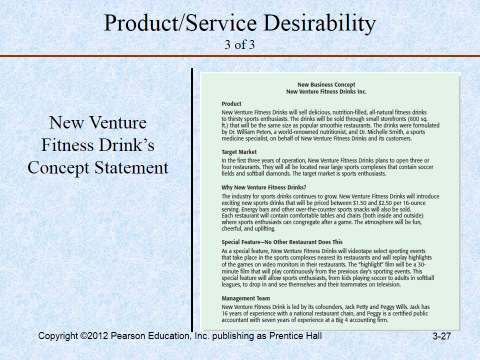 